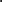 Overall Decision:General comments about the submission or rationale for the conclusion:Responsiveness to the ComponentEvidenceAnalysis: Explanation/ Rationale of Assertions Supported by EvidenceOverall JudgmentComments1. What does the workforce program do?Accepted without RecommendationsAccepted without Recommendations2. Program relationship to the college mission and strategic plan.Accepted without RecommendationsAccepted without RecommendationsAccepted without RecommendationsAccepted without Recommendations3. Program relationship to student demand.Accepted without RecommendationsAccepted without RecommendationsAccepted without RecommendationsAccepted without Recommendations4. Program relationship to market demand.Accepted without RecommendationsAccepted without RecommendationsAccepted without RecommendationsAccepted without Recommendations5.  How effective is the program’s curriculum?Accepted without RecommendationsAccepted without RecommendationsAccepted without RecommendationsAccepted without Recommendations6.  How well does program communicate?Accepted without RecommendationsAccepted without RecommendationsAccepted without RecommendationsAccepted without Recommendations7. How well are partnership resources built & leveraged?Accepted without RecommendationsAccepted without RecommendationsAccepted without RecommendationsAccepted without Recommendations8. Are the faculty supported with professional development?Accepted without RecommendationsAccepted without RecommendationsAccepted without RecommendationsAccepted with RecommendationsWith only 2 full-time faculty, the amount of professional development for each member is adequate. However, there does not seem to be a ‘developed professional development plan’ for existing and future faculty. The professors should be provided more opportunities to attend outside conferences that pertain to their curriculum.9. [Optional] Does the program have adequate facilities, equipment and financial resources?10. How have past CIPs contributed to success?Accepted without RecommendationsAccepted without RecommendationsAccepted without RecommendationsAccepted without Recommendations11.  How will program evaluate its success?Accepted without RecommendationsAccepted without RecommendationsAccepted without RecommendationsAccepted without Recommendations12. Future Continuous Improvement Plan (CIP)Accepted without RecommendationsAccepted without Recommendations   Accepted Without Recommendations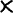  Accepted With Recommendations Accepted with Required Recommendations Revisit and Revise